					            Annette König    Alte Schulstraße 7   95179 Langenbach   Tel.: 09288 / 957450 annette.koenig@buendnis-c.de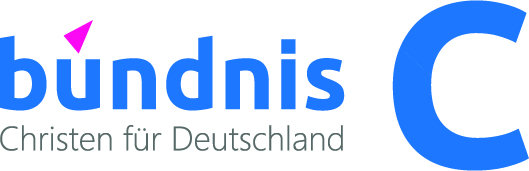 Liebe Mitglieder und Interessenten von Bündnis C,für diesen Rundbrief lag mir folgende Bibelstelle am Herzen:			Matthäus 24,13: Wer aber beharret bis ans Ende, der wird selig.Und genau dafür möchte ich mich bei unserem Gott, sowie bei Euch herzlichst bedanken. Denn Ihr habt Eure Unterstützer-Unterschrift gegeben, dass wir auf dem Wahlschein zur EU-Wahl am 9. Juni stehen dürfen. Anstatt der geforderten 4000 UU konnten wir knappe 6200 erreichen! Das zeigt, dass sich unsere Geduld ausbezahlt hat. Und nun starten wir mit dem Wahlkampf und bitte verbleibt weiterhin im Gebet, dass Jesus uns die Tür für das Europaparlament öffnet, damit ganz Europa das Wort Gottes erfährt!Wir haben in folgende Städte Infostände gebucht und würden uns freuen, wenn Ihr uns dort besuchen würdet oder vielleicht sogar Lust hättet, uns zu helfen? Wir sind für jede Hilfe dankbar und informieren am Stand nicht nur über unsere Partei, sondern evangelisieren gleichzeitig. Schließlich steht auch in unserer Politik, wie im Leben, Jesus an erster Stelle: Hof, Fußgängerzone von 9.30 – 15.30 Uhr:   11.05.2024     										  	 25.05.2024   										  	 08.06.2024  				                  Kulmbach, Holzmarkt von 11.00 – 16.00 Uhr: 01.06.2024 			                 Lichtenfels,  Fußgängerzone, von 10.00 – 15.00 Uhr :  06.05.2024  			   							     13.05.2024     										     20.05.2024     										     27..05.2024             		 Naila, Zentralparkplatz, von 8.00 – 16.00 Uhr: 03.06.2024Zudem bräuchen wir ab 10.05 freiwillige Helfer, welche uns beim Anbringen und Entfernen der Wahlplakate in folgenden, bereits genehmigten Städten mithelfen könnten (wir warten noch auf weitere Genehmigungen): Bad Steben, Coburg, Hof, Issigau, Lichtenfels, Lichtenberg, Ludwigschorgast, Naila, Presseck, Schwarzenbach/Wald, Stadtsteinach, Untersteinach.           „ Je mehr Helfer, desto lustiger!“Neben dem EU-Wahlkampf arbeitet das Mittelfranken-Team fleißig an einem „Bezirksverband Mittelfranken“ und lädt herzlich am Freitag, den 03.05.2024 zu einem Info- und Kennenlerntreffen in den Räumen der LKG Fürth ein.  Es sind alle Interessenten und Mitglieder hierzu eingeladen; egal ob aus Ober-, Unter-, Mittelfranken oder sonstigen Regierungsbezirken. Je mehr, desto besser!                                                                         Genaueres könnt Ihr der beiliegenden Einladung entnehmen.Beenden möchte ich diesen Rundbrief mit einem Satz aus dem Römerbrief:Gnade sei mit Euch und Friede von Gott, unserm Vater, und dem Herrn Jesus Christus! Amen!Mit freundlichen Grüßen und Gottes Segen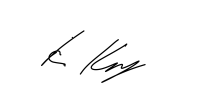 Annette König                                                                                   	                                    Vorsitzende Bezirksverband Oberfranken    					                             Beisitzer Landesverband Oberfranken             					          Beisitzer Bundesvorstand